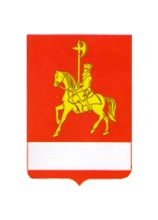 АДМИНИСТРАЦИЯ КАРАТУЗСКОГО РАЙОНАПОСТАНОВЛЕНИЕ14.05.2018 				     с. Каратузское 			        № 437-пОб  организации и проведении  районного конкурса в номинации «Лучший оператор машинного доения коров»В соответствии с подпунктами 3.1 пункта 3 приложения 2 к подпрограмме «Обеспечение реализации муниципальной программы развития сельского  хозяйства в Каратузском районе»  муниципальной программы «Развитие сельского хозяйства в Каратузском районе» утвержденной постановлением администрации Каратузского района от 31.10.2016 № 614-п, ПОСТАНОВЛЯЮ: 1.Утвердить положение о порядке и условиях проведения районного конкурса «Лучший оператор машинного доения коров» согласно приложению 1 к настоящему постановлению.2. Утвердить состав конкурсной комиссии по подведению итогов районного конкурса «Лучший оператор машинного доения коров»  согласно приложению 2 к настоящему постановлению.3. Районный конкурс провести  22.06.2018г.4. Организацию конкурса среди сельхозтоваропроизводителей возложить на отдел сельского хозяйства администрации района.5. Расходы на проведение конкурса провести за счет мероприятия «Расходы на награждение победителей районного конкурса  доярок, техников осеменаторов», «Обеспечение реализации муниципальной программы развития сельского  хозяйства в Каратузском районе»  муниципальной программы «Развитие сельского хозяйства в Каратузском районе» утвержденной постановлением администрации Каратузского района от 31.10.2016 № 614-п, согласно смете расходов, утвержденной главой района.6. Рекомендовать руководителям сельскохозяйственных предприятий, главам крестьянско-фермерских хозяйств организовать участие в конкурсе «Лучший оператор машинного доения коров»7. Контроль за исполнением настоящего постановления возложить на Е.И. Тетюхина, заместителя главы района по сельскому хозяйству и жизнеобеспечению района.8. Постановление вступает в силу в день, следующий за днем его официального опубликования в периодическом печатном издании Вести муниципального образования «Каратузский район».Глава района                                                                                          К.А. ТюнинПОЛОЖЕНИЕ о порядке и условиях проведения районного конкурса «Лучший оператор машинного доения коров»Общие положения1.1. Настоящее Положение (далее – Положение) определяет условия и порядок проведения районного конкурса «Лучший оператор машинного доения коров»  (далее – Конкурс).1.2. Конкурс проводится среди  сельскохозяйственных предприятий и крестьянско-фермерских хозяйств муниципального образования Каратузский район.1.3. Конкурс проводится в рамках реализации мероприятия «Расходы на награждение победителей районного конкурса  доярок, техников осеменаторов» подпрограммы «Обеспечение реализации муниципальной программы развития сельского  хозяйства в Каратузском районе»  муниципальной программы «Развитие сельского хозяйства в Каратузском районе» утвержденной постановлением администрации Каратузского района от 31.10.2016 № 614-п,  согласно смете расходов, утвержденной главой района.                          2. Цели и задачи Конкурса2.1 Основной целью Конкурса является повышение профессионального мастерства, выявления лучших конкурсантов, распространения и внедрения положительного опыта, повышения эффективности производства и увеличения производительности труда.2.2. Основными задачами конкурса являются:а) усиление кадрового потенциала организаций;б) привлечение внимания работодателей к необходимости обеспечения возможностей для повышения качества труда работников, создания условий для рабочих;в) формирование позитивного общественного мнения в отношении профессий, находящих применение в экономике страны;г) повышение престижа квалифицированного труда рабочих массовых профессий в отрасли, пропаганда их достижений и опыта;3. Сроки проведения Конкурса3.1. Конкурс проводится один раз в два года. Дата проведения конкурса определяется администрацией Каратузского района. 3.2. Место проведения согласовывается с руководителями животноводческих хозяйств.4. Организация проведения Конкурса4.1. Организацию и проведение Конкурса осуществляет отдел сельского хозяйства администрации района (далее - Отдел).4.1.1.	Сведения об организаторе Конкурса:Наименование: отдел сельского хозяйства администрации Каратузского района.Место нахождения и почтовый адрес: 662850, с. Каратузское, ул. Советская, д. 21, каб. 301. График работы: с 8-00 до 17-00, перерыв на обед с 12-00 до 13-00,выходные дни: суббота, воскресенье.Электронный адрес: karatuz@krasagro.ru. Контактный телефон: (839137) 21-5-394.2.	Отдел публикует информационное сообщение о проведении Конкурса в районной газете «Знамя труда», и на официальном сайте администрации Каратузского района www.karatuzraion.ru не позднее 30 дней до  начала Конкурса.4.3.	Отдел в течение первой половины срока, установленного для представления заявок на Конкурс, вправе внести изменения в настоящее Положение или отказаться от проведения Конкурса. 4.4.	Изменения в Положение, извещение об отказе от проведения Конкурса подлежат опубликованию в районной газете «Знамя труда», и на официальном сайте администрации Каратузского района karatuzraion.ru, а также направляются Отделом заказным письмом всем участникам Конкурса, представившим заявки на участие в Конкурсе.Условия и порядок участия в КонкурсеОбязательным условием для участия в Конкурсе является наличие дойного поголовья коров не менее 10 голов на момент объявления о проведении конкурса. В Конкурсе принимают участие операторы машинного доения, прошедшие отборочный тур в сельскохозяйственных предприятиях.Для участия в Конкурсе сельхозпредприятию необходимо направить организатору Конкурса заявку по форме согласно приложению                            1 к настоящему Положению.Участники Конкурса должны иметь при себе:-санитарную книжку;-рабочую одежду и обувь.5.5.	Секретарь комиссии, являющийся ответственным работником Отдела, регистрирует заявки по мере их поступления в журнале регистрации заявок, который должен быть пронумерован, прошнурован и скреплен печатью. Запись регистрации должна включать регистрационный номер заявки и дату ее приема.  Проводит проверку правильности оформления и наличия всех документов в соответствии настоящим Положением.5.6.	Консультации по всем вопросам, связанным с оформлением документов для участия в Конкурсе, осуществляют специалисты Отдела.5.7. Руководитель сельхозпредприятия может отозвать заявку на участие в Конкурсе путем письменного уведомления организатора Конкурса до дня проведения Конкурса.Критерии оценкиДля подведения итогов Конкурса создается конкурсная комиссия, состав которой утверждается нормативным актом администрации Каратузского муниципального района.6.2.  Конкурс проводится в семь этапов и оценивается по 100 бальной системе:Теоритические знания участников конкурса оцениваются по ответам на 20 вопросов, предложенных им конкурсной комиссией. За каждый неправильный ответ оценка снижается на 0,5 балл.Порядок оценки на каждом этапе определяется оценочными  листами согласно приложению 2 к настоящему постановлениюПорядок подведения итогов Конкурса и награждение победителей7.1 Победителями Конкурса признаются участники Конкурса, набравшие максимальное количество баллов.7.2. Участники Конкурса могут быть сняты с Конкурса в случае:7.2.1. грубого нарушения техники безопасности;7.2.2. выявления недостоверных сведений, содержащихся в представленных документах  и (или) представления неполного пакета документов;7.3. Перед началом Конкурса проводится жеребьевка, на основании которой определяется стартовый номер участника. По стартовым номерам участников устанавливается очередность их работы на Конкурсе.7.5. Конкурсная комиссия определяет победителей Конкурса на основании данных оценочных листов участников Конкурса.  По результатам Конкурса присуждаются I, II и III призовых места и составляется протокол заседания конкурсной комиссии, в котором, определяются победители.7.6. Победителям Конкурса вручаются диплом отдела сельского хозяйства администрации района и денежные приз (выплачивается единовременно с учетом НДФЛ):- первое место – 10 000 рублей, в том числе НДФЛ (13%);	- второе место – 7 500 рублей, в том числе НДФЛ (13%);- третье место – 5 500 рублей, в том числе НДФЛ (13%) .	Остальные участники Конкурса поощряются призами в соответствии со сметой расходов.Приложение № 1  к Положению о порядке и условиях проведения районного конкурса «Лучший оператор машинного доения коров»В администрацию Каратузского районаотдел сельского хозяйстваЗаявкана участие в конкурсеПрошу включить в число участников районного конкурса операторов машинного доения коров в ____________________________ году_________________________________________________________________(ФИО)Оператора машинного доения коров ________________________________________________________________________________________________(наименование и организационно-правовая форма сельскохозяйственного товаропроизводителя)Имеющего надой молока от одной коровы за 20____год____________кг.								(указывается год, предыдущий году проведения конкурса)Дата рождения «___»____________ _____ года.Паспорт: серия_______ номер ______________ кем и когда выдан __________________________________________________________________Адрес места жительства _______________________________________________ИНН (при наличии) ___________________________________________________Даю свое согласие на обработку, использование и распространение моих персональных данных в соответствии с законодательством Российской Федерации о персональных данных.__________________________________ __________ _______________________(наименование должности руководителя		      (подпись)			(ФИО)Сельскохозяйственного товаропроизводителя)МП (при наличии печати)«___»______________20_______г.Приложение № 2  к Положению о порядке и условиях проведения районного конкурса «Лучший оператор машинного доения коров»Оценочный лист 1Санитарная подготовка и чистота молокаФ.И.О. _______________________________Стартовый номер_______________________Номер коровы_________________________Фамилии судей:  ______________________________                             ______________________________                             ______________________________Примечание: Баллы снижаются за следующие недостатки:Примечание. При отсутствии санитарной книжки мастер к участию в конкурсе не допускаетсяОценочный лист 2Разборка и сборка доильного аппаратаФ.И.О. _____________________________________Стартовый номер____________________________Марка доильного аппарата____________________Фактическая оценка: _____________________Время разборки и сборки (мин., сек.) _____________Старший судья ____________________Судья ______________________________Примечания к Оценочному листу №21. За любые нарушения, допущенные при выполнении операций 1-16, снимается полное количество баллов кроме п.9, когда за каждый неправильно собранный стакан снимается 0,25 балла.2. Контрольное время на разборку и сборку доильных аппаратов: АДУ-1, основное исполнение - 5-30 мин. За каждую просроченную секунду снимается 0,03 балла. При нарушении правил проверки работы доильного аппарата (п.17) снимается всего не более 1,5 баллов, в том числе за:- чистота пульсов установлена в пределах. превышающих  5 в минуту от номинала - 1 балл ( АДУ-1 и ДА-2, 655, АДН-665;- не проверена работа доильных стаканов - 0,5 балла;- работа стаканов проверена ладонью, а не вставляя палец в стакан - 0,25.3. За низкую культуру работы (п.18) снимать всего не более 1,0 балла, в том числе за:- снятие шлангов без приспособлений  - 0,2- детали разложены на столе беспорядочно  - 0,5- падение и перекатывание деталей на столе, касание деталями пола - до 0,2- падение деталей на пол - 0,5- поломку и разрыв деталей при разборке и сборке (по усмотрению судей) - 0,5.Оценочный лист № 3Подготовка аппарата к работе и процесс доения  на установке типа «Молокопровод»Ф.И.О. _________________________________________Стартовый номер _____________________Номер коровы __________________Фактические затраты времени на подготовку вымени _________________Продолжительность передержки аппарата на вымени _________________Фактическая оценка ___________________Старший судья ______________, судьи: ________________                                                                     ________________ Примечания к Оценочному листу № 3 Приложение к Оценочному листу  № 3Продолжительность доения коровКонтрольное время доения группы коров ____ мин. _____ сек.Фактическое ______ мин. _____ сек.    к контрольному _______ сек.Контрольное время выполнения ручных операций _____ мин. _____ сек.Фактическое ______ мин. _____ сек.  к контрольному _______ сек.Примечания:1. В продолжительность времени доения  коровы включается время от начала подмывания                  до отключения аппарата.2. В затраченное время на выполнение ручных операций входит: подготовка коровы                               к доению, подключение доильного аппарата, машинное додаивание и отключение доильного аппарата, обработка сосков вымени раствором. Работа по поправке доильных аппаратов, шлангов, а так же затраты,  связанные с повторным подключением доильных стаканов при спадании не по вине доярки, не учитывается в затраченное время ручных операций.3. Контрольное время за выполнение ручных операций в расчете на одну корову                      установлено - 1 мин. 30 сек при подмывании и 1 минута без подмывания.4. За каждую просроченную секунду сверх контрольного времени доения всей группы коров оценка снижается по 0,02 балла.5. За каждую секунду, затраченную на выполнение ручных операций сверх контрольного времени в расчете на одну корову оценка снижается на 0,03.Учет времени на выполнение отдельных операций,нарушения правил доенияОценочный лист № 4Полнота выдаивания Номер коровы __________Контрольный додой от коровы ________ мл.Фактический додой от коровы _________ мл.  к контрольному ______ мл.Старший судья _____________________    судьи ____________________                                                                                    ____________________Примечания:1. За каждые 10 мл молока, надоенного сверх контрольного количества от коровы, оценка снижается на 0,025 балла.2. При ручном додаивании каждую долю выдаивают полностью кулаком от начала до конца                    за один прием.Оценочный лист № 5    Вопросы по теоретической подготовке участниковФ.И.О. _________________________________________Стартовый номер _____________________Номер коровы __________________Максимальное количество баллов за правильный ответ - 0,5.Составконкурсной комиссии по подведению итогов районного конкурса «Лучший оператор машинного доения коров»Приложение 1 к постановлению администрацииКаратузского района от  14.05.2018  № 437-пОценочные показателиМаксимальное число балловТеоретическая подготовка20Санитарная подготовка5Разборка и сборка доильного аппарата15Подготовка аппарата к работе и процесс доения40Продолжительность доения коров10Полнота выдаивания5Чистота молока5Итого100№п/пПоказателиМаксим.кол-вобалловФактич.кол-воПримеч.1.Готовность участника к доению (внешний вид: состояние одежды, обуви; чистота рук)3,02.Состояние одежды, обуви после дойки2,03.Степень чистоты молока по эталону5,0Итого10,0№ п/пНедостаткиразмер снижения в баллах1.Наличие книжки с просроченной отметкой санобследования1,52.Под косынку или колпак неопрятно заправлены волосы0,23.Халат (форма), головной убор недостаточно чисты, помяты, плохо подогнаны или плохо одеты1,04.Недостаточно вымытые руки с необрезанными ногтями0,55.Одежда после дойки в пятнах 1,06.Степень чистоты молока6.1.молоко 1-й группы06.2.молоко 2-й группы16.3.молоко 3-й группы3№п/пНаименование операцииОценка в баллахСнижение балловПорядок разборки1.Отсоединить крышку от доильного ведра0,252.Снять магистральный шланг и отсоединить переходник0,253.Снять молочный шланг и шланг переменного вакуума от крышки и пульсатора, а затем от коллектора0,154.Снять держатель шлангов0,15.Снять (Разобрать) пульсатор0,756.Снять прокладку  крышки ведра 0,57.Отсоединить стаканы от коллектора0,58.Разобрать коллектор0,59.Разобрать стаканы0,510.Проверить длину сосковой резины0,4Порядок сборки9.Собрать доильные стаканы (4 по 0,4 балла)1,6010.Собрать коллектор1,011.Доильные стаканы подсоединить к коллектору1,012.Собрать крышку ведра1,013.Присоединить (Собрать) пульсатор1,514.Поставить пульсатор на крышку ведра или на рабочий стол0,515.Шланги присоединить к коллектору, к крышке доильного ведра и пульсатору0,716.Собрать магистральный шланг и подсоединить его к крышке и пульсатору0,317.Поставить крышку доильного аппарата на ведро0,518.Проверить работу доильного аппарата1,519.Культура работы1,5Итого15,0№п/пНаименование операцийОценкав баллах(всего)Снижение балловСнижение балловВсегоснижено баллов№п/пНаименование операцийОценкав баллах(всего)на 1 коровена 2 коровеВсегоснижено баллов1.Подготовка аппарата к доению4,0Проверить:1а- воду в межстенном пространстве1,01б- частота пульсаций (говорить)1,01в- вакуум (говорить)1,01г- работу сосковой резины пальцем1,01д- время подготовки2.Подготовить корову к доению:10,02а- подмыть вымя и вытереть вымя полотенцем или салфеткой с одновременным массажем4,02б- сдоить первые струйки молока в кружку4,02в- определить состояние вымени2,03.Включить доильный аппарат в работу:123а- снять доильные стаканы с коллектором с движка доильного аппарата1,03б- открыть клапан коллектора 1,03в- надеть доильные стаканы на соски коровы (без прососов)8,03г- своевременно подключить аппарат2,04.Проследить за процессом машинного доения и работой доильного аппарата2,05.Провести машинное додаивание4,06.Отключить доильный аппарат6,06а- закрыть клапан коллектора 2,06б- снять доильные стаканы с сосков коровы, открыть  клапан коллектора для отсоса молока из коллектора в молокопровод и повесить на ручку движка доильного аппарата4,07.Культура работы2,0Итого40,0№ п/пНаименование операцийБалл1.Контрольное время на подготовку одного аппарата к работе 45 сек, за каждую просроченную секунду снимается 0,01 балла2.Баллы снимаются за следующие недостатки:- не проверено отсутствие воды в межстенном пространстве доильных аппаратов по п.1а1,0- не названа частота пульсации по п.1б1,0- не проверена работа сосковых чулок пальцем по п. 1г1,0- не назван вакуум по п. 1в1,0- не обращает внимания на изменение молока при сдаивании (мастит) по п. 2б за каждый сосокпо 0,5- подсос в одном доильном стакане по п.3в за каждый, но не более 8 баллов)1,0- перехват коллектора при постановке доильных стаканов из одной руки в другую 2,0- подключение аппарата к вымени молочным патрубком коллектора в бок по п.3г 2,0- продолжительность от начала подготовки вымени до надевания первого стакана менее 30 с. и более 1 мин. за каждую секунду по п.3г. 0,03- при спадании стаканов на пол аппарат не отключен и они не обмыты чистой водой по п.42,0- передержка доильного аппарата на вымени после полного прекращения выведения молока за каждую секунду передержки по п. 40,02- не проведено машинное додаивание по п. 5 на одной корове 2 балла2,0- при подготовке коровы к доению опирается руками на корову, берется за хвост, грязная спецодежда после дойки, пролила молоко, воду, уронила кружку, полотенце (за каждое нарушение в расчете на одну корову) по п.7 0,5№п/пПоказателиМаксим. количество балловСнижение баллов за превышение времениЗачетное количество баллов1.Продолжительность доения коровы52.Затраченное время на выполнение ручных операций5Итого10№ п/пПродолжительность операции (нарушения)Затраты времениЗатраты времениСнижено баллов№ п/пПродолжительность операции (нарушения)1 кор.2 кор.Снижено баллов1.Подготовка вымени к доению2.Холостое доение3.Машинный додой 4.Передержка аппарата5.Разрыв во времени между началом подготовки вымени и подсоединением к вымени первого стаканаПоказательМаксимальное количество балловСнижение баллов за превышение кол-ва ручного додояЗачетное количество балловПолнота выдаивания коровы5№ п/пНаименование Вариант ответаОценка1Какой массаж делают корове после отела?По ходу лимфатических сосудов снизу вверхЛюбой массаж, при котором корова припускает молокоПо ходу лимфатических узлов сверху в низ2Как происходит образование молока?Во время доенияНепрерывноВо время кормления3Как действуют стрессовые факторы, возникшие во время молокоотдачи?Выделяющийся адреналин стимулирует рефлекс молокоотдачиВыделяющийся адреналин разрушает гормон окситоцин, тем самым тормозит процесс доения.Могут привести к заболеванию маститом4Что нужно сделать при снятии доильного аппарата с вымени коровы?Закрывают клапан коллектора, в доильный стакан впускают пальцем  воздух и снимают доильный аппарат.Доильный аппарат снимают под вакуумомДоильный аппарат спадает самостоятельно5Когда в большей степени происходит раздражение рецепторов? При обмывании вымениПри массаже вымени и сдаивании первых струек молокаВ начальный период доения 6Каким   количеством   доильных   аппаратов   работает  оператор   в родильном отделении?Только однимНе более 2-хТремя7Назовите гормон, вызывающий образование молока у коров? АдреналинПролактинОкситоцин8Почему надо стремиться быстро, выдоить корову?Чтобы повысить производительность трудаЧтобы провести доение коровы во время действия гормона окситоцинаЧтобы не нарушать технологию доения9Какое максимальное время допускается от начала подготовки вымени к доению  до подключения доильного аппарата?1) до 1 мин.2) до 2 мин.3) до 3 мин.10От чего в большей степени зависит уровень заболеваемости коров маститом?От типа используемой доильной установкиОт передержки доильного аппарата на вымени коровы.От колебаний вакуума в подсосковой камере доильных стаканов11Как визуально отличить молоко, полученное от коровы, больной маститом в субклинической (скрытой) форме?Молоко более жидкое, сероватого цветаМолоко более густое, желтоватого или розоватого цветаНевозможно отличить от молока, полученного от здорового животного12Какой должна быть температура воды для подмывания вымени коровы?38-40 градусов40-45 градусов50-55 градусов13Какие из перечисленных ниже раздражителей  являются безусловнорефлекторными?1)    Запах высококачественных кормов2)    Звук работающей доильной аппаратуры3)    Подмывание вымени теплой водой14Когда наступает самый благоприятный момент для осеменения коровы в период охоты?При рефлексе неподвижностиКогда животное очень возбужденоПри выделении слизи и набухании влагалища15С какой целью впускается воздух в коллектор доильного аппарата?Это препятствует холостому доениюЭто ускоряет эвакуацию молока в ведро или молокопроводЭто уменьшает величину вакуума под соском16Какие операции относятся к ежесменному техническому обслуживанию доильных аппаратов?Проверка состояния сосковой резиныРазборка, чистка и промывка в моющем растворе3)	Промывка  водой, раствором и ополаскивание, проверка состояния сосковой резины17Нужно ли планировать увеличение живой массы коров в сухостойный период?Прибавку живой массы планировать не нужно, чтобы не допустить ожирения коровПрибавка в живой массе к отелу должна составлять 10-12% от живой массы животного, в зависимости от возраста и состояния упитанности в начале сухостойного периодаПрибавка живой массы должна быть согласно даваемому рациону для сухостойных коров.18Какой из перечисленных факторов играет решающую роль с точки зрения успешного доения?Доильный аппаратЧеловекПригодность коровы к машинному доению19Почему во время доения необходимо соблюдать определенную последовательность в выполнении операций по доению коров?Чтобы уложится в распорядок дня на фермеЧтобы получить чистое молоко и обеспечить процесс доения во время действия гормона окситоцинаЧтобы сохранить выработанный механизм операций у оператора20Какой максимальной ручной додой допускается для коров, пригодных к машинному доению (мл)?1). 1002). 2003). 300Приложение 2 к постановлению администрацииКаратузского района от  14.05.2018  № 437-пПредседатель комиссии:Председатель комиссии:Е.И. Тетюхин  - заместитель главы района по сельскому хозяйству и жизнеобеспечению районаЗаместитель председателя:Заместитель председателя:В.В. Дмитриев- главный специалист отдела сельского хозяйства администрации района Секретарь комиссии:Секретарь комиссии:С.В. Потепкина- ведущий специалист  отдела сельского хозяйства администрации районаЧлены комиссии:Р.Ю. Бодрова      -  ведущий специалист  отдела сельского хозяйства                              администрации  района;                         Члены комиссии:Р.Ю. Бодрова      -  ведущий специалист  отдела сельского хозяйства                              администрации  района;                         Л.М. Гольцева- главный специалист Министерства сельского хозяйства Красноярского края  по племенному делу  по Курагинскому и Каратузскому районам (по согласованию); А.С. Феделеш- специалист первой категории отдела сельского хозяйства администрации Курагинского района (по согласованию); Л.А. Файзулина  - начальник КГКУ  «Каратузский отдел ветеринарии» (по согласованию); М.Н. Дерюшева- заведующая отделом ветеринарной санитарии КГКУ «Каратузский отдел ветеринарии» ветеринарной   (согласованию). 